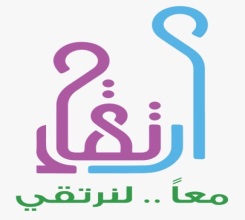 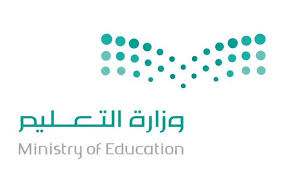 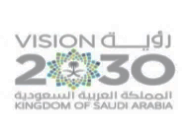 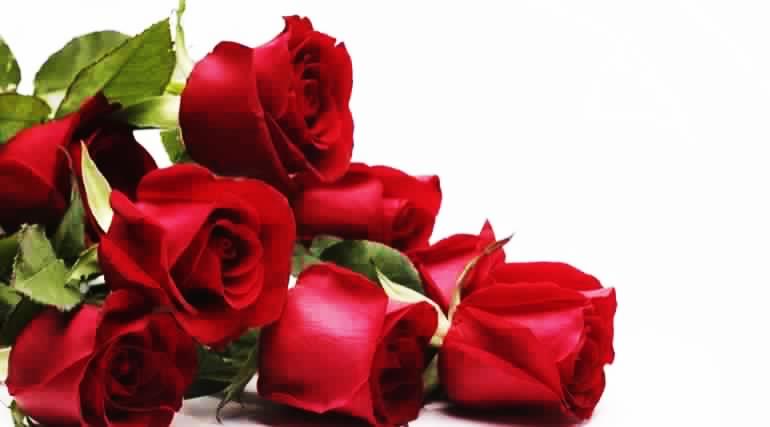 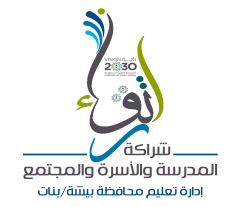 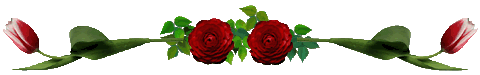 معلومات شخصيــة :المؤهـــــلات العلمية الحـــــاصلة عليهـــا:متابعة جميع شؤون الشراكة وتقديم الأدوات والدعم والإسناد للمدارس لبناء شراكات مع الأسرة والمجتمع والتنمية المهنية لرواد المدارس .الواجبات:1 . نشر الوعي بأهمية شراكة المدرسة مع الأسرة والمجتمع لدى منسوبي مكاتب التعليم والمدارس من خال المطبوعات واللقاءات وورش العمل ونحوها.2 . حصر الاحتياجات المهنية لرواد الشراكة وعقد البرامج التدريبية بالتنسيق مع وحدة شراكة المدرسة مع الأسرة والمجتمع.3 . بناء مجتمعات التعلم المهني لرواد الشراكة.4 . حصر الشراكة المجتمعية مع مؤسسات المجتمع المحلي التي تقيمها المدارس وتزويد وحدة الشراكة في إدارة التعليم بها.5 . تقديم الاستشارات والدعم لرواد الشراكة في المدارس.6 . إجراء الزيارات الميدانية للمدارس لمتابعة تنفيذ البرامج والأنشطة في الميدان التربوي.7 . رصد الملاحظات والاقتراحات حول برامج وأنشطة شراكة المدرسة مع الأسرة والمجتمع وتقديمها للوحدة.8 . المشاركة في اللجان والاجتماعات ذات الاختصاص وفق التنظيمات المعتمدة.9 . إعداد تقارير دورية عن إنجازات المدارس في بناء الشراكات مع الأسرة والمجتمع ورفعها لوحدة الشراكة في إدارة التعليم.10. القيام بأي مهام أخرى يكلف بها من قبل الرئيس المباشر في مجال اختصاصه.مكتب التعليم بـــ (         )                  للعام الدراسي : 1438/1439هـ            تكون مشتقة من خطة وحدة ارتقاء لإدارة التعليم بمحافظة بيشة مع إضافة ما يتم انجازه من مبادرات وأفكار إبداعية مشرفة الشراكة :                                        مديرة المكتب :مكتب التعليم بـــ (         )                  للعام الدراسي : 1438/1439هـ             عدد المدارس : (             )مكتب التعليم بـــ (         )                  للعام الدراسي : 1438/1439هـ             عدد الروضات : (             )مكتب التعليم بـــ (         )                  للعام الدراسي : 1438/1439هـ             يمكن تحويلها إلى استبانة الكترونية ترسل لرائدات الشراكة .مشرفة الشراكة :                                        مديرة المكتب :مكتب التعليم بـــ (         )                  للعام الدراسي : 1438/1439هـ             عدد المؤسسات : (       )مكتب التعليم بـــ (            )                  للعام الدراسي : 1438/1439هـ           شهر : (         )يمكن إرفاق نسخ من سجل الزيارة .مشرفة الشراكة :                                   مديرة المكتب :مكتب التعليم بـــ (            )                  للعام الدراسي : 1438/1439هـ           الملاحظات :.............................................................................................................................................................................................................................................................................................................................................................................................................................................................................................................................................................................................................................................................................................................................................................................................................................................................................................................................................................................................................................................................................................................................................................................................................................................................................................................................................................................................................................................................................................................................................................................................................................................................................................................................................................................................................................................................................................................................................................................................................................................................الاقتراحات :..............................................................................................................................................................................................................................................................................................................................................................................................................................................................................................................................................................................................................................................................................................................................................................................................................................................................................................................................................................................................................................................................................................................................................................................................................................................................................................................................................................................................................................................................................................................................................................................................................................................................................................................................................................................................................................................................................................................................................................................................................................................................مشرفة الشراكة :                                                        مديرة المكتب :مكتب التعليم بـــ (            )                  للعام الدراسي : 1438/1439هـ           مكتب التعليم بـــ (            )                  للعام الدراسي : 1438/1439هـ           محضر الاجتماع بمكتب تعليم (          ) رقم ()عقد الاجتماع بـــ : ....................................................................................................                         موضوع الاجتماع:..............................................................................................................................................................................................................................................القرارات والتوصيات:......................................................................................................................................................................................................................................................................................................................................................................................................................................................................................................................................................................................................................................................................................................................................................................................................................................................................................................................................................................................................................................................................................................................................................................................................................................                                                                       مشرفة الشراكة: .................................................................                             التوقيع: .................................بيان التوقيع لحضور الاجتماع (   )                                                                       مشرفة الشراكة: .................................................................                             التوقيع: .................................مكتب التعليم بـــ (            )                  للعام الدراسي : 1438/1439هـ           مشرفة الشراكة :                                                        مديرة المكتب :ممالمحاور الرئيسيةالبيانات الأساسية :البيانات الأساسية :البيانات الأساسية :11البيانات الأساسية .22مهام مشرفة الشراكة بمكتب التعليم . الخطط والاستمارات :الخطط والاستمارات :الخطط والاستمارات :33خطاب تكليف مشرفة الشراكة .44خطة مشرفة الشراكة الخاصة .55حصر البيانات الأساسية لرائدات الشراكة بالمدارس (ابتدائي/متوسط/ثانوي) .66حصر البيانات الأساسية لرائدات الشراكة بــ (الروضات) .77حصر الاحتياجات المهنية لرائدات الشراكة .88حصر مؤسسات المجتمع المحلي بمكتب التعليم .99سير الزيارات الميدانية للمدارس والروضات1010رصد الملاحظات والاقتراحات حول برامج وأنشطة الشراكة .التعاميم :التعاميم :التعاميم :1111الوارد .1212الصادر .الاجتماعات واللقاءات :الاجتماعات واللقاءات :الاجتماعات واللقاءات :1313محاضر عقد الاجتماعات .1414بيان توقيع حضور الاجتماعات .التقارير الدورية :   التقارير الدورية :   التقارير الدورية :   1515تقرير البرنامج التدريبي (شراكات المدرسة والأسرة والمجتمع) .1616تقرير ورشة عمل (آليات الشراكة الفاعلة مع المدرسة وأولياء الأمور) .منجزات الشراكة على مستوى مكتب التعليم :منجزات الشراكة على مستوى مكتب التعليم :منجزات الشراكة على مستوى مكتب التعليم :1717حصر المنجزات لمشرفة الشراكة .شهادات التكريم :شهادات التكريم :شهادات التكريم :18نسخ من شهادات التكريم للمدارس المفعلة الشراكات والرائدات المتميزات .نسخ من شهادات التكريم للمدارس المفعلة الشراكات والرائدات المتميزات .الاسم ( ربـــاعياً )الاسم ( ربـــاعياً )الاسم ( ربـــاعياً )رقم السجل المدني   رقم السجل المدني   تاريخ الميـلادتاريخ الميـلادمكان الميلادالحالة الاجتماعيةالحالة الاجتماعيةالخبرةالمستوىتاريخ التعيينتاريخ التعيينرقم الوظيفةتاريخ المباشرةالعنوانهاتف المكتبالمنزلالجوالالعنوانالبريد الإلكترونيالفاكسمالمــــؤهـلتاريخــهاسم الجـامعةالتخصص12التقديرالوظيفة الحاليةتاريخ شغلهاالجهة34المهام الأخرىمالعملالأهداففريق العمل الفئة المستهدفةالمدة12345678910111213141516171819202122232425ماسم رائدة الشراكةالسجل المدنيالتخصص المؤهلرقم الجوالاسم المدرسةالبريد الالكتروني1234567891011121314151617181920212223242526272829303132333435ماسم رائدة الشراكةالسجل المدنيالتخصص المؤهلرقم الجوالاسم الروضةالبريد الالكتروني1234567891011121314151617181920212223242526272829303132333435مأولاً : البرامج التدريبية من وجهة نظر قائدة المدرسة التي تراها مهمة لرائدة الشراكة لتطوير أداء الشراكات :12345مثانياً : البرامج التدريبية من وجهة نظر رائدة الشراكة لتطوير أداء الشراكات :12345ماسم المؤسسةنوع نشاط المؤسسة123456789101112131415161718192021222324252627282930اليومالتاريخالمدرسةما تم انجازهملاحظــاتالأحد /   /   143 هـالاثنين/   /   143 هـالثلاثاء/   /   143 هـالأربعاء/   /   143 هـالخميس/   /   143 هـالأحد /   /   143 هـالاثنين/   /   143 هـالثلاثاء/   /   143 هـالأربعاء/   /   143 هـالخميس/   /   143 هـالأحد /   /   143 هـالاثنين/   /   143 هـالثلاثاء/   /   143 هـالأربعاء/   /   143 هـالخميس/   /   143 هـالأحد /   /   143 هـالاثنين/   /   143 هـالثلاثاء/   /   143 هـالأربعاء/   /   143 هـالخميس/   /   143 هـمالموضوعرقم الخطابالتاريخالجهة الصادرة إليها123456789101112131415161718192021222324252627282930مالموضوعرقم الخطابالتاريخالجهة الصادرة منها123456789101112131415161718192021222324252627282930اليومالتاريخعدد الحاضراتمالاســــــــــــــــــــــــــــــــــــمالتوقيعالملاحظـــــــــــــــات1-2-3-4-5-6-7-8-9-10-11-12-13-14-15-مالمنجزاتنفذلم ينفذأسباب عدم التنفيذ123456789101112131415161718192021222324252627282930